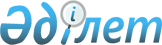 О внесении изменений и дополнений в решение маслихата от 20 декабря 2012 года № 70 "О районном бюджете Костанайского района на 2013-2015 годы"
					
			Утративший силу
			
			
		
					Решение маслихата Костанайского района Костанайской области от 15 февраля 2013 года № 87. Зарегистрировано Департаментом юстиции Костанайской области 21 февраля 2013 года № 4031. Утратило силу в связи с истечением срока действия (письмо маслихата Костанайского района Костанайской области от 20 января 2014 года № 22)

      Сноска. Утратило силу в связи с истечением срока действия (письмо маслихата Костанайского района Костанайской области от 20.01.2014 № 22).      В соответствии со статьями 104, 106, 109 Бюджетного кодекса Республики Казахстан от 4 декабря 2008 года Костанайский районный маслихат РЕШИЛ:



      1. Внести в решение маслихата "О районном бюджете Костанайского района на 2013-2015 годы" от 20 декабря 2012 года № 70 (зарегистрировано в Реестре государственной регистрации нормативных правовых актов за номером 3968, опубликовано 11 января 2013 года в газете "Арна") следующие изменения и дополнения:



      подпункты 1), 2), 3), 5), 6) пункта 1 указанного решения изложить в новой редакции:



      "1) доходы - 4933453,0 тысячи тенге, в том числе по:

      налоговым поступлениям - 2078495,0 тысяч тенге;

      неналоговым поступлениям - 1792,0 тысячи тенге;

      поступлениям от продажи основного капитала - 1797,0 тысяч тенге;

      поступлениям трансфертов - 2851369,0 тысяч тенге;



      2) затраты - 4969125,4 тысяч тенге;



      3) чистое бюджетное кредитование - 64169,8 тысяч тенге, в том числе:

      бюджетные кредиты - 73459,8 тысяч тенге;

      погашение бюджетных кредитов - 9290,0 тысяч тенге;



      5) дефицит (профицит) бюджета - - 99842,2 тысячи тенге;



      6) финансирование дефицита (использование профицита) бюджета - 99842,2 тысячи тенге.";



      пункт 14 указанного решения исключить;



      пункт 16 указанного решения изложить в новой редакции:

      "16. Учесть, что в бюджете района на 2013 год предусмотрено поступление целевых текущих трансфертов из областного бюджета на развитие массового спорта и национальных видов спорта в сумме 50829,0 тысяч тенге.";



      дополнить указанное решение пунктом 21-1 следующего содержания:

      "21-1. Учесть, что в бюджете района на 2013 год предусмотрен возврат целевых трансфертов в республиканский и областной бюджеты в сумме 6528,9 тысяч тенге.";



      дополнить указанное решение пунктами 23-1, 23-2 следующего содержания:

      "23-1. Учесть, что в бюджете района на 2013 год предусмотрены целевые текущие трансферты из областного бюджета на содержание организаций образования в сумме 22000,0 тысяч тенге.

      23-2. Учесть, что в бюджете района на 2013 год предусмотрены целевые текущие трансферты из областного бюджета на переутверждение запасов подземных вод для водоснабжения села Озерное Костанайского района в сумме 5097,0 тысяч тенге.";



      пункт 24 указанного решения исключить;



      приложения 1, 2, 5 к указанному решению изложить в новой редакции согласно приложениям 1, 2, 3 к настоящему решению.



      2. Настоящее решение вводится в действие с 1 января 2013 года.      Председатель внеочередной сессии

      Костанайского районного маслихата          А. Аксаутова      Секретарь Костанайского

      районного маслихата                        А. Досжанов      СОГЛАСОВАНО:      Начальник

      государственного учреждения

      "Отдел экономики и финансов"

      акимата Костанайского района

      _____________ З. Кенжегарина

 

Приложение 1           

к решению маслихата        

от 15 февраля 2013 года № 87  Приложение 1           

к решению маслихата        

от 20 декабря 2012 года № 70   Районный бюджет на 2013 год

Приложение 2            

к решению маслихата         

от 15 февраля 2013 года № 87  Приложение 2            

к решению маслихата         

от 20 декабря 2012 года № 70   Районный бюджет на 2014 год

Приложение 3           

к решению маслихата        

от 15 февраля 2013 года № 87  Приложение 5          

к решению маслихата        

от 20 декабря 2012 года № 70   Свод бюджетных программ по аппаратам акимов поселка, аулов (сел), аульных (сельских) округов на 2013 год      продолжение таблицы:
					© 2012. РГП на ПХВ «Институт законодательства и правовой информации Республики Казахстан» Министерства юстиции Республики Казахстан
				КатегорияКатегорияКатегорияКатегорияКатегориясумма,

тысяч

тенгеКлассКлассКлассКласссумма,

тысяч

тенгеПодклассПодклассПодкласссумма,

тысяч

тенгеСпецификаСпецификасумма,

тысяч

тенгеНаименованиесумма,

тысяч

тенгеI. Доходы4933453,0Доходы 1, 2, 3 категории2082084,0100000Налоговые поступления2078495,0101000Подоходный налог805405,0101200Индивидуальный подоходный налог805405,0103000Социальный налог617833,0103100Социальный налог617833,0104000Налоги на собственность588138,0104100Налоги на имущество411057,0104300Земельный налог14051,0104400Налог на транспортные средства149800,0104500Единый земельный налог13230,0105000Внутренние налоги на товары, работы и

услуги54686,0105200Акцизы9900,0105300Поступления за использование природных

и других ресурсов22533,0105400Сборы за ведение предпринимательской и

профессиональной деятельности21879,0105500Налог на игорный бизнес374,0108000Обязательные платежи, взимаемые за

совершение юридически значимых действий

и (или) выдачу документов

уполномоченными на то государственными

органами или должностными лицами12433,0108100Государственная пошлина12433,0200000Неналоговые поступления1792,0201000Доходы от государственной собственности1792,0201500Доходы от аренды имущества,

находящегося в государственной

собственности1792,0300000Поступления от продажи основного

капитала1797,0303000Продажа земли и нематериальных активов1797,0303100Продажа земли1797,0400000Поступления трансфертов2851369,0402000Трансферты из вышестоящих органов

государственного управления2851369,0402200Трансферты из областного бюджета2851369,0Функциональная группаФункциональная группаФункциональная группаФункциональная группаФункциональная группасумма,

тысяч

тенгеФункциональная подгруппаФункциональная подгруппаФункциональная подгруппаФункциональная подгруппасумма,

тысяч

тенгеАдминистратор бюджетных программАдминистратор бюджетных программАдминистратор бюджетных программсумма,

тысяч

тенгеПрограммаПрограммасумма,

тысяч

тенгеНаименованиесумма,

тысяч

тенгеII. Затраты4969125,401Государственные услуги общего

характера293292,01Представительные, исполнительные и

другие органы, выполняющие общие

функции государственного управления255693,0112Аппарат маслихата района (города

областного значения)12954,0001Услуги по обеспечению деятельности

маслихата района (города областного

значения)12699,0003Капитальные расходы государственного

органа255,0122Аппарат акима района (города

областного значения)67688,0001Услуги по обеспечению деятельности

акима района (города областного

значения)65694,0003Капитальные расходы государственного

органа374,0009Капитальные расходы подведомственных

государственных учреждений и

организаций1620,0123Аппарат акима района в городе, города

районного значения, поселка, аула,

(села), аульного (сельского) округа175051,0001Услуги по обеспечению деятельности

акима района в городе, города

районного значения, поселка, аула

(села), аульного (сельского) округа168571,0022Капитальные расходы государственного

органа6480,02Финансовая деятельность7234,0459Отдел экономики и финансов района

(города областного значения)7234,0003Проведение оценки имущества в целях

налогооблажения3100,0010Приватизация, управление коммунальным

имуществом, постприватизационная

деятельность и регулирование споров,

связанных с этим3040,0011Учет, хранение, оценка и реализация

имущества, поступившего в

коммунальную собственность1094,09Прочие государственные услуги общего

характера30365,0459Отдел экономики и финансов района

(города областного значения)30365,0001Услуги по реализации государственной

политики в области формирования и

развития экономической политики,

государственного планирования,

исполнения бюджета и управления

коммунальной собственностью района

(города областного значения)29699,0015Капитальные расходы государственного

органа666,002Оборона6777,01Военные нужды3252,0122Аппарат акима района (города

областного значения)3252,0005Мероприятия в рамках исполнения

всеобщей воинской обязанности3252,02Организация работы по чрезвычайным

ситуациям3525,0122Аппарат акима района (города

областного значения)3525,0006Предупреждение и ликвидация

чрезвычайных ситуаций масштаба района

(города областного значения)2846,0007Мероприятия по профилактике и тушению

степных пожаров районного

(городского) масштаба, а также

пожаров в населенных пунктах, в

которых не созданы органы

государственной противопожарной

службы679,003Общественный порядок, безопасность,

правовая, судебная,

уголовно-исполнительная деятельность800,09Прочие услуги в области общественного

порядка и безопасности800,0458Отдел жилищно-коммунального

хозяйства, пассажирского транспорта и

автомобильных дорог района (города

областного значения)800,0021Обеспечение безопасности дорожного

движения в населенных пунктах800,004Образование2426244,01Дошкольное воспитание и обучение220031,0464Отдел образования района (города

областного значения)220031,0009Обеспечение деятельности организаций

дошкольного воспитания и обучения124051,0040Реализация государственного

образовательного заказа в дошкольных

организациях образования95980,02Начальное, основное среднее и общее

среднее образование2118007,0123Аппарат акима района в городе, города

районного значения, поселка, аула

(села), аульного (сельского) округа15331,0005Организация бесплатного подвоза

учащихся до школы и обратно в аульной

(сельской) местности15331,0464Отдел образования района (города

областного значения)2102676,0003Общеобразовательное обучение2075998,0006Дополнительное образование для детей26678,09Прочие услуги в области образования88206,0464Отдел образования района (города

областного значения)88206,0001Услуги по реализации государственной

политики на местном уровне в области

образования10201,0005Приобретение и доставка учебников,

учебно-методических комплексов для

государственных учреждений

образования района (города областного

значения)22057,0007Проведение школьных олимпиад,

внешкольных мероприятий и конкурсов

районного (городского) масштаба1029,0015Ежемесячная выплата денежных средств

опекунам (попечителям) на содержание

ребенка-сироты (детей-сирот), и

ребенка (детей), оставшегося без

попечения родителей34911,0020Обеспечение оборудованием,

программным обеспечением

детей-инвалидов, обучающихся на дому3120,0067Капитальные расходы подведомственных

государственных учреждений и

организаций16888,006Социальная помощь и социальное

обеспечение144414,02Социальная помощь118893,0451Отдел занятости и социальных программ

района (города областного значения)118893,0002Программа занятости17000,0005Государственная адресная социальная

помощь10000,0006Оказание жилищной помощи5700,0007Социальная помощь отдельным

категориям нуждающихся граждан по

решениям местных представительных

органов19165,0010Материальное обеспечение

детей-инвалидов, воспитывающихся и

обучающихся на дому1800,0014Оказание социальной помощи

нуждающимся гражданам на дому25228,0016Государственные пособия на детей до

18 лет34792,0017Обеспечение нуждающихся инвалидов

обязательными гигиеническими

средствами и предоставление услуг

специалистами жестового языка,

индивидуальными помощниками в

соответствии с индивидуальной

программой реабилитации инвалида5208,09Прочие услуги в области социальной

помощи и социального обеспечения25521,0451Отдел занятости и социальных программ

района (города областного значения)25521,0001Услуги по реализации государственной

политики на местном уровне в области

обеспечения занятости и реализации

социальных программ для населения22170,0011Оплата услуг по зачислению, выплате и

доставке пособий и других социальных

выплат978,0021Капитальные расходы государственного

органа2373,007Жилищно-коммунальное хозяйство1163652,01Жилищное хозяйство590712,0467Отдел строительства района (города

областного значения)590712,0003Проектирование, строительство и (или)

приобретение жилья коммунального

жилищного фонда97134,0004Проектирование, развитие,

обустройство и (или) приобретение

инженерно-коммуникационной

инфраструктуры493578,02Коммунальное хозяйство474484,0458Отдел жилищно-коммунального

хозяйства, пассажирского транспорта и

автомобильных дорог района (города

областного значения)24598,0012Функционирование системы

водоснабжения и водоотведения9697,0026Организация эксплуатации тепловых

сетей, находящихся в коммунальной

собственности районов (городов

областного значения)14901,0467Отдел строительства района (города

областного значения)449886,0058Развитие системы водоснабжения и

водоотведения в сельских населенных

пунктах449886,03Благоустройство населенных пунктов98456,0123Аппарат акима района в городе, города

районного значения, поселка, аула

(села), аульного (сельского) округа50426,0008Освещение улиц населенных пунктов12121,0009Обеспечение санитарии населенных

пунктов7138,0011Благоустройство и озеленение

населенных пунктов31167,0458Отдел жилищно-коммунального

хозяйства, пассажирского транспорта и

автомобильных дорог района (города

областного значения)48030,0017Содержание мест захоронений и

захоронение безродных1030,0018Благоустройство и озеленение

населенных пунктов47000,008Культура, спорт, туризм и

информационное пространство301724,51Деятельность в области культуры60364,0455Отдел культуры и развития языков

района (города областного значения)60364,0003Поддержка культурно-досуговой работы60364,02Спорт142015,5465Отдел физической культуры и спорта

района (города областного значения)60112,0005Развитие массового спорта и

национальных видов спорта50829,0006Проведение спортивных соревнований на

районном (города областного значения)

уровне4790,0007Подготовка и участие членов сборных

команд района (города областного

значения) по различным видам спорта

на областных спортивных соревнованиях4493,0467Отдел строительства района (города

областного значения)81903,5008Развитие объектов спорта и туризма81903,53Информационное пространство66114,0455Отдел культуры и развития языков

района (города областного значения)50114,0006Функционирование районных (городских)

библиотек46946,0007Развитие государственного языка и

других языков народа Казахстана3168,0456Отдел внутренней политики района

(города областного значения)16000,0002Услуги по проведению государственной

информационной политики через газеты

и журналы13000,0005Услуги по проведению государственной

информационной политики через

телерадиовещание3000,09Прочие услуги по организации

культуры, спорта, туризма и

информационного пространства33231,0455Отдел культуры и развития языков

района (города областного значения)16776,0001Услуги по реализации государственной

политики на местном уровне в области

развития языков и культуры6376,0032Капитальные расходы подведомственных

государственных учреждений и

организаций10400,0456Отдел внутренней политики района

(города областного значения)10543,0001Услуги по реализации государственной

политики на местном уровне в области

информации, укрепления

государственности и формирования

социального оптимизма граждан7953,0003Реализация мероприятий в сфере

молодежной политики2590,0465Отдел физической культуры и спорта

района (города областного значения)5912,0001Услуги по реализации государственной

политики на местном уровне в сфере

физической культуры и спорта5912,010Сельское, водное, лесное, рыбное

хозяйство, особо охраняемые природные

территории, охрана окружающей среды и

животного мира, земельные отношения114519,01Сельское хозяйство35917,0459Отдел экономики и финансов района

(города областного значения)16567,0099Реализация мер по оказанию социальной

поддержки специалистов16567,0474Отдел сельского хозяйства и

ветеринарии района (города областного

значения)19350,0001Услуги по реализации государственной

политики на местном уровне в сфере

сельского хозяйства и ветеринарии15450,0003Капитальные расходы государственного

органа3900,06Земельные отношения10967,0463Отдел земельных отношений района

(города областного значения)10967,0001Услуги по реализации государственной

политики в области регулирования

земельных отношений на территории

района (города областного значения)8190,0006Землеустройство, проводимое при

установлении границ городов районного

значения, районов в городе, поселков,

аулов (сел), аульных (сельских)

округов477,0007Капитальные расходы государственного

органа2300,09Прочие услуги в области сельского,

водного, лесного, рыбного хозяйства,

охраны окружающей среды и земельных

отношений67635,0474Отдел сельского хозяйства и

ветеринарии района (города областного

значения)67635,0013Проведение противоэпизоотических

мероприятий67635,011Промышленность, архитектурная,

градостроительная и строительная

деятельность31167,02Архитектурная, градостроительная и

строительная деятельность31167,0467Отдел строительства района (города

областного значения)12652,0001Услуги по реализации государственной

политики на местном уровне в области

строительства12002,0017Капитальные расходы государственного

органа650,0468Отдел архитектуры и

градостроительства района (города

областного значения)18515,0001Услуги по реализации государственной

политики в области архитектуры и

градостроительства на местном уровне7242,0003Разработка схем градостроительного

развития территории района и

генеральных планов населенных пунктов11273,012Транспорт и коммуникации377841,01Автомобильный транспорт377841,0123Аппарат акима района в городе, города

районного значения, поселка, аула

(села), аульного (сельского) округа25097,0013Обеспечение функционирования

автомобильных дорог в городах

районного значения, поселках, аулах

(селах), аульных (сельских) округах25097,0458Отдел жилищно-коммунального

хозяйства, пассажирского транспорта и

автомобильных дорог района (города

областного значения)352744,0022Развитие транспортной инфраструктуры317744,0023Обеспечение функционирования

автомобильных дорог35000,013Прочие100035,03Поддержка предпринимательской

деятельности и защита конкуренции6834,0469Отдел предпринимательства района

(города областного значения)6834,0001Услуги по реализации государственной

политики на местном уровне в области

развития предпринимательства и

промышленности6834,09Прочие93201,0123Аппарат акима района в городе, города

районного значения, поселка, аула

(села), аульного (сельского) округа54287,0040Реализация мер по содействию

экономическому развитию регионов в

рамках Программы "Развитие регионов"54287,0458Отдел жилищно-коммунального хозяйства, пассажирского транспорта и автомобильных дорог района (города областного значения)18094,0001Услуги по реализации государственной политики на местном уровне в области жилищно-коммунального хозяйства, пассажирского транспорта и автомобильных дорог 7903,0067Капитальные расходы подведомственных

государственных учреждений и

организаций10191,0459Отдел экономики и финансов района

(города областного значения)20820,0012Резерв местного исполнительного

органа района (города областного

значения)20820,015Трансферты8659,91Трансферты8659,9459Отдел экономики и финансов района

(города областного значения)8659,9006Возврат неиспользованных

(недоиспользованных) целевых

трансфертов6528,9024Целевые текущие трансферты в

вышестоящие бюджеты в связи с

передачей функций государственных

органов из нижестоящего уровня

государственного управления в

вышестоящий2131,0III. Чистое бюджетное кредитование64169,8Бюджетные кредиты73459,810Сельское, водное, лесное, рыбное

хозяйство, особоохраняемые природные

территории, охрана окружающей среды и

животного мира, земельные отношения73459,81Сельское хозяйство73459,8459Отдел экономики и финансов района

(города областного значения)73459,8018Бюджетные кредиты для реализации мер

социальной поддержки специалистов73459,8Погашение бюджетных кредитов9290,05Погашение бюджетных кредитов9290,01Погашение бюджетных кредитов9290,0001Погашение бюджетных кредитов,

выданных из государственного бюджета9290,0013Погашение бюджетных кредитов,

выданных из местного бюджета

физическим лицам9290,0IV. Сальдо по операциям с финансовыми

активами0,0V. Дефицит (профицит) бюджета- 99842,2VI. Финансирование дефицита

(использование профицита) бюджета99842,2КатегорияКатегорияКатегорияКатегорияКатегориясумма,

тысяч тенгеКлассКлассКлассКласссумма,

тысяч тенгеПодклассПодклассПодкласссумма,

тысяч тенгеСпецификаСпецификасумма,

тысяч тенгеНаименованиесумма,

тысяч тенгеI. Доходы4601080,0Доходы 1, 2, 3 категории2124046,0100000Налоговые поступления2091984,0101000Подоходный налог767982,0101200Индивидуальный подоходный налог767982,0103000Социальный налог612798,0103100Социальный налог612798,0104000Налоги на собственность636681,0104100Налоги на имущество452340,0104300Земельный налог9951,0104400Налог на транспортные средства161160,0104500Единый земельный налог13230,0105000Внутренние налоги на товары, работы и

услуги63015,0105200Акцизы10604,0105300Поступления за использование природных

и других ресурсов24110,0105400Сборы за ведение предпринимательской и

профессиональной деятельности27612,0105500Налог на игорный бизнес689,0108000Обязательные платежи, взимаемые за

совершение юридически значимых

действий и (или) выдачу документов

уполномоченными на то государственными

органами или должностными лицами11508,0108100Государственная пошлина11508,0200000Неналоговые поступления2100,0201000Доходы от государственной

собственности2100,0201500Доходы от аренды имущества,

находящегося в государственной

собственности2100,0300000Поступления от продажи основного

капитала29962,0303000Продажа земли и нематериальных активов29962,0303100Продажа земли29962,0400000Поступления трансфертов2477034,0402000Трансферты из вышестоящих органов

государственного управления2477034,0402200Трансферты из областного бюджета2477034,0Функциональная группаФункциональная группаФункциональная группаФункциональная группаФункциональная группасумма,

тысяч

тенгеФункциональная подгруппаФункциональная подгруппаФункциональная подгруппаФункциональная подгруппасумма,

тысяч

тенгеАдминистратор бюджетных программАдминистратор бюджетных программАдминистратор бюджетных программсумма,

тысяч

тенгеПрограммаПрограммасумма,

тысяч

тенгеНаименованиесумма,

тысяч

тенгеII. Затраты4603349,001Государственные услуги общего

характера286426,01Представительные, исполнительные

и другие органы, выполняющие

общие функции государственного

управления247987,0112Аппарат маслихата района (города

областного значения)12689,0001Услуги по обеспечению

деятельности маслихата района

(города областного значения)12689,0122Аппарат акима района (города

областного значения)65016,0001Услуги по обеспечению

деятельности акима района (города

областного значения)65016,0123Аппарат акима района в городе,

города районного значения,

поселка, аула, (села), аульного

(сельского) округа170282,0001Услуги по обеспечению

деятельности акима района в

городе, города районного

значения, поселка, аула (села),

аульного (сельского) округа170282,02Финансовая деятельность7705,0459Отдел экономики и финансов района

(города областного значения)7705,0003Проведение оценки имущества в

целях налогооблажения3302,0010Приватизация, управление

коммунальным имуществом,

постприватизационная деятельность

и регулирование споров, связанных

с этим3238,0011Учет, хранение, оценка и

реализация имущества,

поступившего в коммунальную

собственность1165,09Прочие государственные услуги

общего характера30734,0459Отдел экономики и финансов района

(города областного значения)30734,0001Услуги по реализации

государственной политики в

области формирования и развития

экономической политики,

государственного планирования,

исполнения бюджета и управления

коммунальной собственностью

района (города областного

значения)30487,0015Капитальные расходы

государственных органов247,002Оборона7161,01Военные нужды3407,0122Аппарат акима района (города

областного значения)3407,0005Мероприятия в рамках исполнения

всеобщей воинской обязанности3407,02Организация работы по

чрезвычайным ситуациям3754,0122Аппарат акима района (города

областного значения)3754,0006Предупреждение и ликвидация

чрезвычайных ситуаций масштаба

района (города областного

значения)3031,0007Мероприятия по профилактике и

тушению степных пожаров районного

(городского) масштаба, а также

пожаров в населенных пунктах, в

которых не созданы органы

государственной противопожарной

службы723,004Образование2237824,01Дошкольное воспитание и обучение129097,0464Отдел образования района (города

областного значения)129097,0009Обеспечение дошкольного

воспитания и обучения129097,02Начальное, основное среднее и

общее среднее образование2063581,0123Аппарат акима района в городе,

города районного значения,

поселка, аула (села), аульного

(сельского) округа16021,0005Организация бесплатного подвоза

учащихся до школы и обратно в

аульной (сельской) местности16021,0464Отдел образования района (города

областного значения)2047560,0003Общеобразовательное обучение2020695,0006Дополнительное образование для

детей26865,09Прочие услуги в области

образования45146,0464Отдел образования района (города

областного значения)45146,0001Услуги по реализации

государственной политики на

местном уровне в области

образования10300,0005Приобретение и доставка

учебников, учебно-методических

комплексов для государственных

учреждений образования района

(города областного значения)23491,0007Проведение школьных олимпиад,

внешкольных мероприятий и

конкурсов районного (городского)

масштаба1096,0067Капитальные расходы

подведомственных государственных

учреждений и организаций10259,006Социальная помощь и социальное

обеспечение147186,02Социальная помощь125055,0451Отдел занятости и социальных

программ района (города

областного значения)125055,0002Программа занятости18105,0005Государственная адресная

социальная помощь10650,0006Оказание жилищной помощи6071,0007Социальная помощь отдельным

категориям нуждающихся граждан по

решениям местных представительных

органов20411,0010Материальное обеспечение

детей-инвалидов, воспитывающихся

и обучающихся на дому1917,0014Оказание социальной помощи

нуждающимся гражданам на дому25300,0016Государственные пособия на детей

до 18 лет37054,0017Обеспечение нуждающихся инвалидов

обязательными гигиеническими

средствами и предоставление услуг

специалистами жестового языка,

индивидуальными помощниками в

соответствии с индивидуальной

программой реабилитации инвалида5547,09Прочие услуги в области

социальной помощи и социального

обеспечения22131,0451Отдел занятости и социальных

программ района (города

областного значения)22131,0001Услуги по реализации

государственной политики на

местном уровне в области

обеспечения занятости и

реализации социальных программ

для населения21011,0011Оплата услуг по зачислению,

выплате и доставке пособий и

других социальных выплат1042,0021Капитальные расходы

государственных органов78,007Жилищно-коммунальное хозяйство1145678,01Жилищное хозяйство716968,0467Отдел строительства района

(города областного значения)716968,0003Проектирование, строительство и

(или) приобретение жилья

государственного коммунального

жилищного фонда4752,0004Проектирование, развитие,

обустройство и (или) приобретение

инженерно-коммуникационной

инфраструктуры712216,02Коммунальное хозяйство324975,0458Отдел жилищно-коммунального

хозяйства, пассажирского

транспорта и автомобильных дорог

района (города областного

значения)10119,0012Функционирование системы

водоснабжения и водоотведения4899,0026Организация эксплуатации тепловых

сетей, находящихся в коммунальной

собственности районов (городов

областного значения)5220,0467Отдел строительства района

(города областного значения)314856,0006Развитие системы водоснабжения и

водоотведения314856,03Благоустройство населенных

пунктов103735,0123Аппарат акима района в городе,

города районного значения,

поселка, аула (села), аульного

(сельского) округа53170,0008Освещение улиц населенных пунктов12909,0009Обеспечение санитарии населенных

пунктов7602,0011Благоустройство и озеленение

населенных пунктов32659,0458Отдел жилищно-коммунального

хозяйства, пассажирского

транспорта и автомобильных дорог

района (города областного

значения)50565,0017Содержание мест захоронений и

захоронение безродных510,0018Благоустройство и озеленение

населенных пунктов50055,008Культура, спорт, туризм и

информационное пространство163010,01Деятельность в области культуры61931,0455Отдел культуры и развития языков

района (города областного

значения)61931,0003Поддержка культурно-досуговой

работы61931,02Спорт9886,0465Отдел физической культуры и

спорта района (города областного

значения)9886,0006Проведение спортивных

соревнований на районном (города

областного значения) уровне5101,0007Подготовка и участие членов

сборных команд района (города

областного значения) по различным

видам спорта на областных

спортивных соревнованиях4785,03Информационное пространство67952,0455Отдел культуры и развития языков

района (города областного

значения)50912,0006Функционирование районных

(городских) библиотек47731,0007Развитие государственного языка и

других языков народа Казахстана3181,0456Отдел внутренней политики района

(города областного значения)17040,0002Услуги по проведению

государственной информационной

политики через газеты и журналы13845,0005Услуги по проведению

государственной информационной

политики через телерадиовещание3195,09Прочие услуги по организации

культуры, спорта, туризма и

информационного пространства23241,0455Отдел культуры и развития языков

района (города областного

значения)6431,0001Услуги по реализации

государственной политики на

местном уровне в области развития

языков и культуры6431,0456Отдел внутренней политики района

(города областного значения)10805,0001Услуги по реализации

государственной политики на

местном уровне в области

информации, укрепления

государственности и формирования

социального оптимизма граждан8046,0003Реализация мероприятий в сфере

молодежной политики2759,0465Отдел физической культуры и

спорта района (города областного

значения)6005,0001Услуги по реализации

государственной политики на

местном уровне в сфере физической

культуры и спорта6005,010Сельское, водное, лесное, рыбное

хозяйство, особо охраняемые

природные территории, охрана

окружающей среды и животного

мира, земельные отношения23884,01Сельское хозяйство15568,0474Отдел сельского хозяйства и

ветеринарии района (города

областного значения)15568,0001Услуги по реализации

государственной политики на

местном уровне в сфере сельского

хозяйства и ветеринарии15568,06Земельные отношения8316,0463Отдел земельных отношений района

(города областного значения)8316,0001Услуги по реализации

государственной политики в

области регулирования земельных

отношений на территории района

(города областного значения)8316,011Промышленность, архитектурная,

градостроительная и строительная

деятельность30304,02Архитектурная, градостроительная

и строительная деятельность30304,0467Отдел строительства района

(города областного значения)12142,0001Услуги по реализации

государственной политики на

местном уровне в области

строительства12142,0468Отдел архитектуры и

градостроительства района (города

областного значения)18162,0001Услуги по реализации

государственной политики в

области архитектуры и

градостроительства на местном

уровне6890,0003Разработка схем

градостроительного развития

территории района и генеральных

планов населенных пунктов11272,012Транспорт и коммуникации516136,01Автомобильный транспорт516136,0123Аппарат акима района в городе,

города районного значения,

поселка, аула (села), аульного

(сельского) округа26727,0013Обеспечение функционирования

автомобильных дорог в городах

районного значения, поселках,

аулах (селах), аульных (сельских)

округах26727,0458Отдел жилищно-коммунального

хозяйства, пассажирского

транспорта и автомобильных дорог

района (города областного

значения)489409,0022Развитие транспортной

инфраструктуры452134,0023Обеспечение функционирования

автомобильных дорог 37275,013Прочие43471,03Поддержка предпринимательской

деятельности и защита конкуренции6551,0469Отдел предпринимательства района

(города областного значения)6551,0001Услуги по реализации

государственной политики на

местном уровне в области развития

предпринимательства и

промышленности6551,09Прочие36920,0458Отдел жилищно-коммунального

хозяйства, пассажирского

транспорта и автомобильных дорог

района (города областного

значения)12478,0001Услуги по реализации

государственной политики на

местном уровне в области

жилищно-коммунального хозяйства,

пассажирского транспорта и

автомобильных дорог8070,0067Капитальные расходы

подведомственных государственных

учреждений и организаций4408,0459Отдел экономики и финансов района

(города областного значения)24442,0012Резерв местного исполнительного

органа района (города областного

значения)24442,0III. Чистое бюджетное

кредитование-9290,0Погашение бюджетных кредитов9290,05Погашение бюджетных кредитов9290,01Погашение бюджетных кредитов9290,0001Погашение бюджетных кредитов,

выданных из государственного

бюджета9290,0013Погашение бюджетных кредитов,

выданных из местного бюджета

физическим лицам9290,0IV. Сальдо по операциям с

финансовыми активами0,0V. Дефицит (профицит) бюджета9290,0VI. Финансирование дефицита

(использование профицита) бюджета-9290,0№Администратор

программы123001000

"Услуги по

обеспечению

деятельности

акима района в

городе, города

районного

значения,

поселка, аула,

(села), аульного

(сельского)

округа"123005000

"Организация

бесплатного

подвоза

учащихся до

школ и обратно

в аульный

(сельской)

местности"123008000

"Освещение

улиц

населенных

пунктов"123009000

"Обеспечение

санитарии

населенных

пунктов"123456№Всего:168571,015331,012121,07138,01Александровский8002,0620,0573,0229,02Белозерский7019,00,0342,0227,03Борис-Романовка7026,00,0229,0122,04Владимировский8695,00,0229,0229,05Воскресеновка5331,00,0114,0114,06Глазуновский7711,0598,0572,0229,07Ждановский7196,02893,0572,0229,08Жамбылский7544,0302,0572,0229,09Заречный11227,02623,02518,0229,010Затобольск19937,00,04006,03159,011Московский7786,01178,0229,0229,012Майкольский8264,02588,0338,0229,013Мичуринский7737,0270,0343,0275,014Надеждинский7369,0618,0229,0172,015Озерное7082,00,0229,0229,016Октябрьский10271,01936,0343,0321,017Половниковский6965,00,0171,0114,018Садчиковский8725,0871,0229,0229,019Ульяновский6968,00,0111,0172,020Шишкинский7716,0834,0172,0172,0123011000

"Благоустройство

и озеленение

населенных

пунктов"123013000

"Обеспечение

функционирования

автомобильных

дорог в городах

районного

значения,

поселках, аулах

(селах), аульных

(сельских)

округах"123022000

"Капитальные

расходы

государственного

органа"123040000

"Реализация мер по

содействию

экономическому

развитию регионов в

рамках Программы

"Развитие регионов"7891031167,025097,06480,054287,0229,0572,00,00,0227,0342,00,00,0122,0344,00,00,0288,0801,01620,00,0114,0114,00,00,0229,0570,00,05000,0343,0229,01620,00,0229,0343,00,00,0616,01551,00,05000,026906,016029,00,030287,0172,0343,00,00,0214,0573,00,00,0229,0573,00,09000,0172,0458,00,00,0229,0572,00,05000,0222,0458,01620,00,0114,0229,01620,00,0229,0458,00,00,0111,0195,00,00,0172,0343,00,00,0